Конспект интегрированной   непосредственно-образовательной деятельности  по «Речевому развитию»  в старшей группеТема: «Птицы»Подготовил воспитатель МКДОУ детский сад № 1 г.Карабаша Федина Н.М.2015г.Интеграция образовательных областей: «Речевое развитие», «Познавательное развитие», «Социально-коммуникативное развитие», «Художественно- эстетическое развитие», «Физическое развитие».Цели: Развитие связной речи. Совершенствование грамматического строя речи. Развитие фонематического слуха. Воспитание любви к птицам.Задачи:«Речевое развитие» Обогащать и активизировать словарь детей, развивать связную, грамматически правильную речь. Формировать умение составлять описательный рассказ, добиваться эмоциональной выразительности речи, активизировать в речи  прилагательные. Дифференцировать  звуки «Ш» и «Ж» в чисто говорках. Совершенствовать умение владеть речью, как средством общения.  Воспитывать умение слушать рассказы своих товарищей.«Познавательное развитие» Развивать воображение, творческую активность; системность  мышления в процессе расширения знаний о птицах. Воспитывать желание заботится, и помогать птицам.«Художественно-эстетическое развитие» Вызвать сопереживание персонажам художественного произведения, реализацию самостоятельной творческой  деятельности детей при изображении птиц. «Социально-коммуникативное развитие»   Формировать готовность к совместной деятельности со сверстниками,  умение договариваться,  учитывать мнение партнера, формировать доброжелательность в общении.  «Физическое развитие» Развивать двигательную активность детей, мелкую моторику обеих рук. Индивидуальная работа:Побуждать к активной речевой деятельности малоактивных детей.Активизация словаря:Весна, капель, перелетные.Обогащение словаря:Караваном, Предварительная работа:* Д/И «Подбери слово», «Подскажи словечко», «Игра со звуками», «Назови ласково», «Что когда бывает», «Угадай какое время года»*  Беседы, составление рассказов о птицах,*  наблюдение сезонных изменений в природе, *  чтение художественной литературы о птицах, * рассматривание иллюстраций с птицами,* слушание звуков природы (журчание ручья, капель, пение птиц, звуки леса и т.д.).Используемые методы и приемы: -практические: Физкультурная минутка «Вороны». Пальчиковая гимнастика «Птицы». Гимнастика для глаз «Птички». Речевая игра «Какая погода бывает?». Скажи со словом «Весенний».- наглядные: Схема для составления рассказа.- словесные: Чтение стихотворения, загадывание загадки о скворце, проговаривание чисто говорок, составление описательного рассказа, вопросы, рассуждения, обсуждения.Материалы и оборудование: *  Демонстрационный материал: схема «Птицы».*  Раздаточный материал: цветной картон, клей ПВА, соль, салфетки.*  Музыкальная аудиозапись. *  Мультимедийная презентация.Форма проведения: Совместная деятельность.

Ход занятия:Дети под музыку входят в группу.Воспитатель: Ребята к нам пришли сегодня гости. Давайте с ними поздороваемся.Дети: Здравствуйте!Воспитатель: читает стих.Полюбуйся, весна наступает,Журавли караваном летят.В ярком золоте день утопает,И ручьи по оврагам шумят…Скоро гости к тебе соберутся,Сколько гнезд по навьют, посмотри! Что за звуки, за песни польютсяДень-деньской от зари до зари!Воспитатель: дети, скажите, о чем говорится в этом стихотворении?Ответы детей.Воспитатель: А какое сейчас время года? Какие весенние месяцы вы знаете? Ответы детей.Игра «Какая погода бывает?»Воспитатель: холодно-холодная,  дует ветер-ветреная, ясно-ясная, пасмурно-пасмурная, мороз-морозная, солнечно-солнечная, хмуро-хмурая.Игра со словом «весенний». Погода, ветер, солнце, туча, утро, день, небо, настроение.Воспитатель: дети, а вы знаете признаки весны?Ответы детей: солнце светит, снег тает, капель, птицы прилетают.Воспитатель: а, каких перелетных птиц вы знаете? Почему их называют перелетными? Почему улетают в теплые края? Если мы их назовем ласково, то они быстрее вернуться к нам?Игра «Назови лаково».Журавль-журавушка, лебедь-лебедушка, соловей-соловушка, скворец-скворушка.Гимнастика для глаз «Птички».Летели птички,  (глазами по кругу)Собой невелички.Как они летели,  (движения вправо-влево)Все люди глядели.Как они садились,  (движения вверх-вниз)Люди все дивились.«Чисто говорки». Со звуком Ц.Из колодца принесла курица водицы,Цы-цы-цы, цы-цы-цы отогнали? Молодцы! Цо-цо-цо, цо-цо-цо курица снесла яйцо.Иц-иц-иц, иц-иц-иц мы увидели синиц.Физ. минутка «Вороны».Вот под елочкой зеленой  (встать)Скачут весело вороны  (попрыгать)Кар-кар-кар!  (хлопать над головой в ладоши)Целый день кричали  (повороты туловища влево-вправо)Спать ребятам не давали:  (наклоны влево-вправо)Кар-кар-кар!  (хлопки над головой громко)Только к ночи умолкают  (взмахи руками как крыльями)И все вместе засыпают.  (сесть на корточки, руки под щечку-заснуть)Воспитатель: какая перелетная птица прилетает первой? Ответы детей: скворцы.Составление рассказа по схеме «Описание птицы».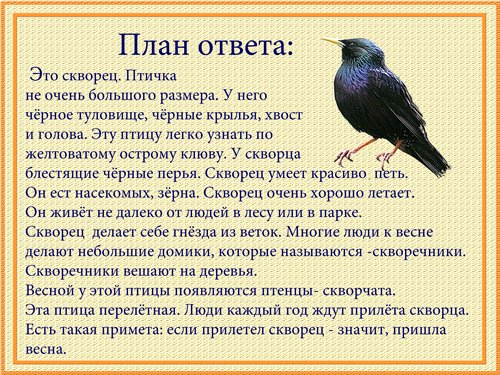 Пальчиковая гимнастика «Птицы».Сколько птиц в кормушке нашей  (кулаки сжимаем, разжимаем)Прилетело, мы расскажем.Две синицы, воробей,   (загибаем пальцы)Шесть щеглов и снегирей,Дятел в пестрых перышках.Всем хватило зернышек.  (сжимаем, разжимаем)Рисование птиц по контуру солью. (звучит щебетание птиц)Итог: О чем мы сегодня говорили? В какие игры играли? О какой птице составляли рассказ? И что рисовали? Ответы детей.